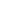 (To record interest)Oct. 1(To record sale)